МИНИСТЕРСТВОЭКОНОМИЧЕСКОГО РАЗВИТИЯ ПРИДНЕСТРОВСКОЙ МОЛДАВСКОЙ РЕСПУБЛИКИП Р И К А З(Копия подготовлена для размещения в информационной системе в сфере закупок)«24» января 2024 года                                                                     		           № 58г. ТираспольО проведении планового выездного контрольного мероприятия в отношении 
Государственной администрации Дубоссарского район и города Дубоссары, комиссии по осуществлению закупок Государственной администрации Дубоссарского района и города Дубоссары и её членовВ соответствии со статьей 53 Закона Приднестровской Молдавской Республики 
от 26 ноября 2018 года № 318-З-VI «О закупках в Приднестровской Молдавской Республике» (САЗ 18-48) в действующей редакции, Постановлением Правительства Приднестровской Молдавской Республики от 28 декабря 2017 года № 376 «Об утверждении Положения, структуры и предельной штатной численности Министерства экономического развития Приднестровской Молдавской Республики» (САЗ 18-1) с изменениями и дополнениями, внесенными постановлениями Правительства Приднестровской Молдавской Республики от 28 декабря 2017 года № 377 (САЗ 18-1), от 7 июня 2018 года № 187 (САЗ 18-23), от 14 июня 2018 года № 201 (САЗ 18-25), от 6 августа 2018 года № 269 (САЗ 18-32), от 10 декабря 2018 года № 434 (САЗ 18-50), от 26 апреля 2019 года № 145 (САЗ 19-16), от 31 мая 2019 года № 186 (САЗ 19-21), от 22 ноября 2019 года № 405 (САЗ 19-46), от 26 декабря 2019 года № 457 
(САЗ 19-50), от 26 декабря 2019 года № 459 (САЗ 20-1), от 25 февраля 2020 года № 40 (САЗ 20-9), от 6 июля 2020 года № 231 (САЗ 20-28), от 10 ноября 2020 года № 395 (САЗ 20-46), 
от 20 января 2021 года № 9 (САЗ 21-3), от 30 июля 2021 года № 255 (САЗ 21-30); от 30 декабря 2021 года № 424 (САЗ 21-52), от 24 января 2022 года № 19 (САЗ 22-3), от 14 апреля 2022 года № 133 (САЗ 22-14), от 9 июня 2022 года № 210 (САЗ 22-22), от 16 августа 2022 года № 300 (САЗ 22-32), от 23 декабря 2022 года № 489 (САЗ 22-50), от 26 июня 2023 года № 212 (САЗ 26), Постановлением Правительства Приднестровской Молдавской Республики от 26 декабря 2019 года № 451 «Об утверждении Положения о порядке проведения контроля в сфере закупок товаров (работ, услуг) в отношении субъектов контроля» (САЗ 20-1) и Планом проведения плановых проверок соблюдения требований действующего законодательства в сфере закупок на 2024 год, утвержденным Приказом Министерства экономического развития Приднестровской Молдавской Республики от 30 ноября 2023 года № 1250,п р и к а з ы в а ю:1. Начальнику Управления контроля государственных закупок Государственной службы цен и антимонопольной деятельности Министерства экономического развития Приднестровской Молдавской Республики, заместителям начальника Управления контроля государственных закупок Государственной службы цен и антимонопольной деятельности Министерства экономического развития Приднестровской Молдавской Республики, главным специалистам Управления контроля государственных закупок Государственной службы цен и антимонопольной деятельности Министерства экономического развития Приднестровской Молдавской Республики провести плановое выездное контрольное мероприятие в отношении Государственной администрации Дубоссарского район и города Дубоссары, комиссии по осуществлению закупок Государственной администрации Дубоссарского района и города Дубоссары и её членов (место нахождения: г. Дубоссары, ул. Дзержинского, д.6).2. Провести плановое выездное контрольное мероприятие в период с 24 января 2024 года по 6 марта 2024 года.3. Определить предметом контрольного мероприятия осуществление контроля за соблюдением Государственной администрацией Дубоссарского район и города Дубоссары, комиссией по осуществлению закупок Государственной администрации Дубоссарского района и города Дубоссары и её членами законодательства Приднестровской Молдавской Республики в сфере закупок товаров, работ, услуг по закупкам, проведенным в период с 1 января 2021 года по 31 декабря 2022 года, в части:а) соответствия информации об объемах закупок лимитам финансирования, содержащихся в планах закупок, в извещениях об осуществлении закупок, в документации о закупках, в протоколах определения поставщиков (подрядчиков исполнителей), в протоколах заключенных контрактов, в реестрах контрактов, заключенных заказчиками;б) соблюдения требований к обоснованию закупок;в) обоснования начальной (максимальной) цены контракта, цены контракта, заключаемого с единственным поставщиком (подрядчиком, исполнителем);г) применения заказчиком мер ответственности и совершения иных действий в случае нарушения поставщиком (подрядчиком, исполнителем) условий контракта;д) соответствия поставленного товара выполненной работы (ее результатов) или оказанной услуги условиям контракта;е) соответствия использования поставленного товара, выполненной работы (ее результатов) или оказанной услуги целям осуществления закупки; ж) соответствия товаров гарантийным обязательствам;з) соблюдения условий контрактов.4. Результаты проверки оформить в сроки, установленные действующим законодательством Приднестровской Молдавской Республики.5. Акт проверки предоставить субъекту контроля до 15 марта 2024 года.6. Контроль за исполнением настоящего Приказа возложить на заместителя министра экономического развития Приднестровской Молдавской Республики по тарифной и ценовой политике.7. Настоящий Приказ вступает в силу со дня подписания.МИНИСТЕРУЛ ДЕЗВОЛТЭРИЙ ЕКОНОМИЧЕАЛ РЕПУБЛИЧИЙМОЛДОВЕНЕШТЬ НИСТРЕНЕ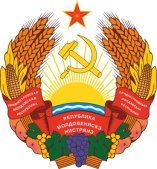 МIНIСТЕРCТВО ЕКОНОМIЧНОГО РОЗВИТКУПРИДНIСТРОВСЬКОIМОЛДАВСЬКОI РЕСПУБЛIКИ